       Општина ПрилепЛокална самоуправа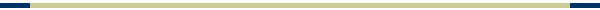 Municipality of PrilepLocal government              Б А Р А Њ Еза доделување еднократна парична помош на семејствата со новороденчеродено на подрачјето на Општина Прилеп1. Име и презиме на новороденчето:___________________________________________2. Име и презиме на родителите: мајка и татко : ___________________________________________________________________________3. Пол на новороденчето:_____________________________________________________4. Датум на раѓање на новороденчето:__________________________________________5. а) првородено б) второродено в) третороденог) друго6. Адреса на живеалиште (на двајцата родители или на едниот доколку е самохран родител): ул._________________________________________________________________________7. Број на трансакциска с/ка за уплата:__________________________________________Банка:_____________________________________________________________________8 . Контакт мобилен телефон:_________________________________________________Во прилог на Барањето ја доставувам следнава документација:1. Фотокопија од матичната книга на родените (за новороденчето);2. Фотокопија од важечки лични карти или друга исправа за лична идентификација од двајцата родители, соисклучок на новороденче на самохран родител, 3. Фотокопија од трансакциска сметка.Дополнителни документи за самохран родител:4. Препис од матична книга на умрени5.Правосилна судска пресуда за разведен брак6.Доказ дека родителот не е во брачна заедница со препис од Извод од матична книга на родени не постар одшест месеци, или дека родителот не е во вонбрачна заедница – изјава дека не е во вонбарачна зедница7. Доказ од надлежен суд дека едниот родител се води изчезнат.8.За родител кој се води за непознат -Препис на извод од матична книга на родени на дететоИзјавувам дека податоците содржани во ова Барање се точни и истите можат да се користат само за намената за која се бараатБарател (име и презиме)____________________                                       Датум: